Law & Governance 	St Aldate’s Chambers 	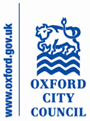 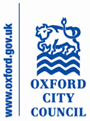 Direct Line: 01865 529107 	109 St Aldate’s E-mail: ssale@oxford.gov.uk	Oxford	OX1 1DS	Central Number: 01865 249811Date: 30 April 2021Dear Councillor Gant, Chair of Scrutiny Committee, I am writing to notify you of the proposed taking of a key decision delegated to officers which has not been notified on the Council’s Forward Plan for 28 consecutive days. On 10 February Cabinet authorised the Decarbonisation Programme to proceed and delegated authority to officers to commence expenditure to carry out the work to develop proposals for funding and, subject to their satisfactory conclusion, enter into funding and other necessary agreements, including construction contracts, for the purpose of development and delivery of decarbonisation projects across Oxford City Council estate. This item should have been retained on the Forward Plan as a “standing delegation” to officers but was removed from the Plan for a period of time in error.The key decision to be taken concerns the approval of further expenditure of up to £600k in pre-construction services fees and the approval to instruct a supplier to place an order of materials to the value of up to £1.75m (a total commitment of up to £2.35m). The decision will serve to progress the Decarbonisation Programme for the following Council owned properties:Hinksey Outdoor PoolLeys Pool & Leisure CentreBarton Leisure CentreRose Hill Community CentreOxford Ice RinkFerry Leisure Centre (Replaced Town Hall as back-up site)Officer propose to take the key decision by 6 May 2021 which will be subject to call in. Please note that a copy of this letter will be attached to the public decision notice and the urgent decision will be reported to meetings of Cabinet and Council in the coming weeks.  With best wishes,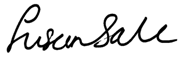 Susan SaleHead of Law and Governance